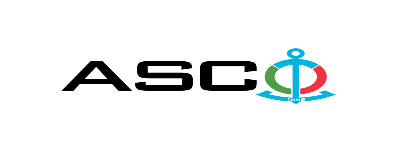 NOTIFICATION ON THE WINNER OF THE OPEN BIDDING No. 019/2022 HELD BY AZERBAIJAN CASPIAN SHIPPING CLOSED JOINT STOCK COMPANY ON 15.02.2022 FOR THE PROCUREMENT OF FIRST AID KITS Procurement Committee of "ACS" CJSCSubject of the Purchase ContractPROCUREMENT OF FIRST AID KITS Name of the winning bidder company (or individual)FIRST AID LLCContract priceAZN 85445.00Terms and period of delivery (Incoterms 2010)DDPWorks or services performance periodWITHIN 30 DAYS